                                                                                                       ¾” PlywoodNeed 4 shelves, ¾  X 12 X 22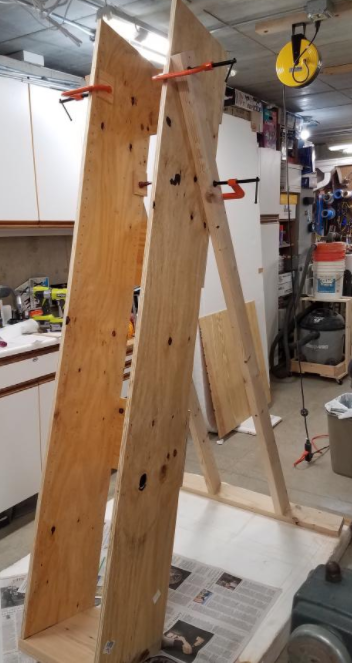 YOKE2 X 4    2-8 foot   1-4 footScrews, Velcro or other strap holderClamps:  12 for shelves                   4 for yoke